Lesson 16:  Relating Scale Drawings to Ratios and RatesClassworkOpening Exercise:  Can You Guess the Image?  	2. 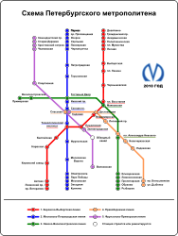 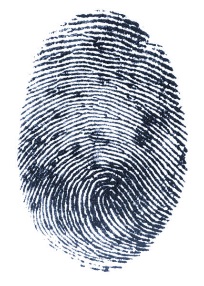 Example 1For the following problems, (a) is the actual picture and (b) is the drawing.  Is the drawing an enlargement or a reduction of the actual picture?a. 	b.  	2.     a. 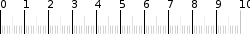 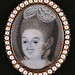         b. Example 2Derek’s family took a day trip to a modern public garden.  Derek looked at his map of the park that was a reduction of the map located at the garden entrance.  The dots represent the placement of rare plants.  The diagram below is the top-view as Derek held his map while looking at the posted map. 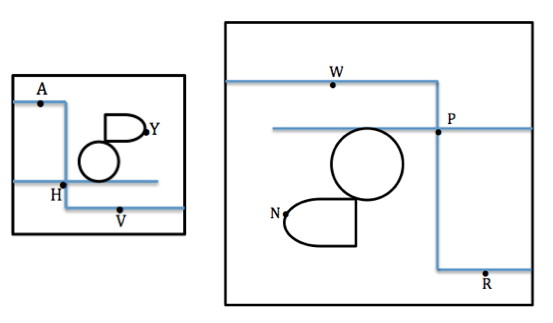 What are the corresponding points of the scale drawings of the maps?Point  to _________        Point  to ____________     Point  to ____________     Point  to ____________Exploratory ChallengeCreate scale drawings of your own modern nesting robots using the grids provided. 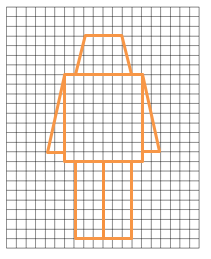 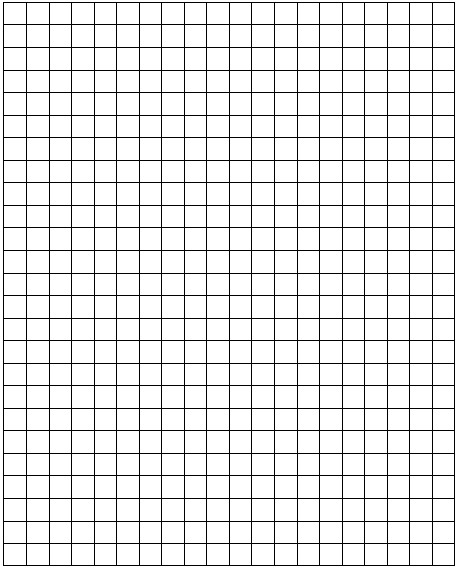 Example 3Celeste drew an outline of a building for a diagram she was making and then drew a second one mimicking her original drawing.  State the coordinates of the vertices and fill in the table.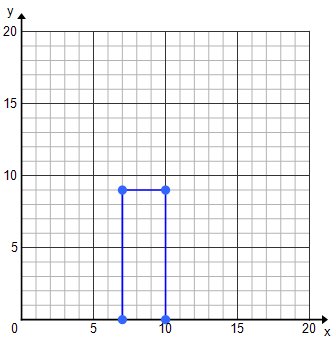 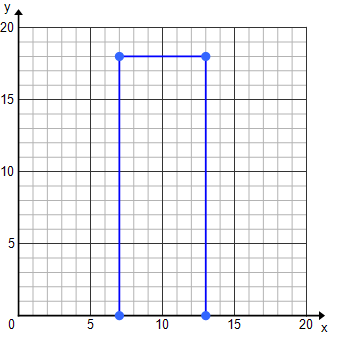 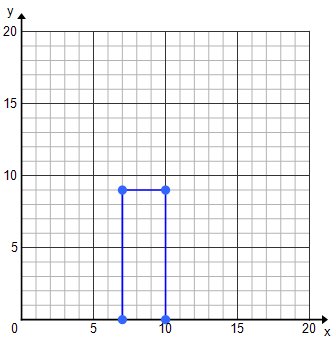 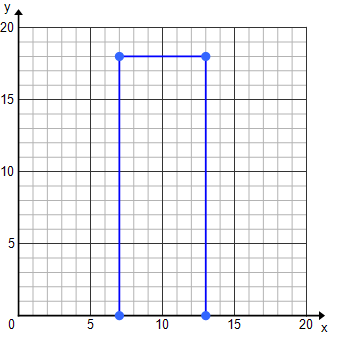 Notes:Exercise Luca drew and cut out a small right triangle for a mosaic piece he was creating for art class.  His mother really took a liking to the mosaic piece and asked if he could create a larger one for their living room.  Luca made a second template for his triangle pieces. 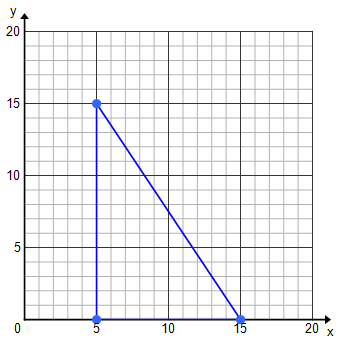 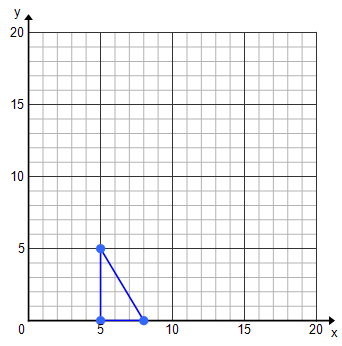 Does a constant of proportionality exist?  If so, what is it? If not, explain.Is Luca’s enlarged mosaic a scale drawing of the first image?  Explain why or why not.Problem Set For Problems 1–3, identify if the scale drawing is a reduction or an enlargement of the actual picture. ___________________________Actual Picture            	b.   	Scale Drawing 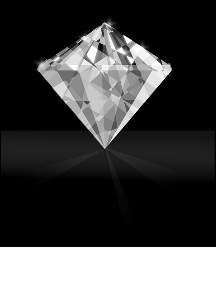 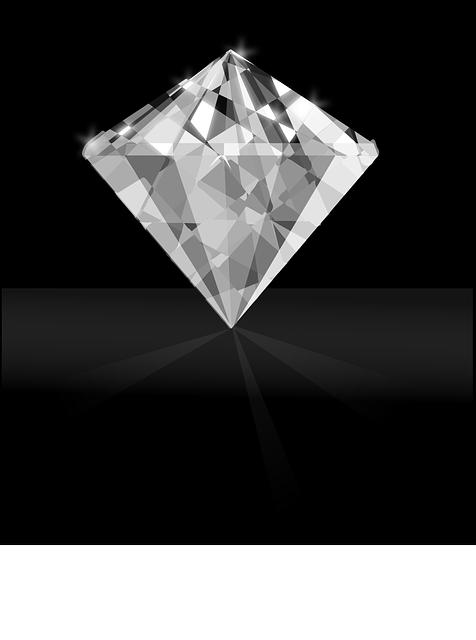 ____________________________ 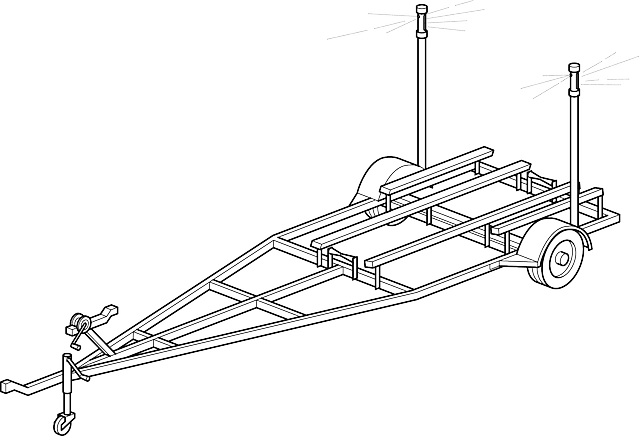 Actual PictureScale Drawing __________________________Actual Picture                                                 	b.   	Scale Drawing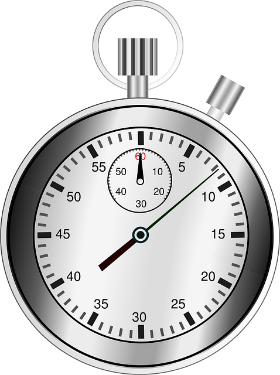 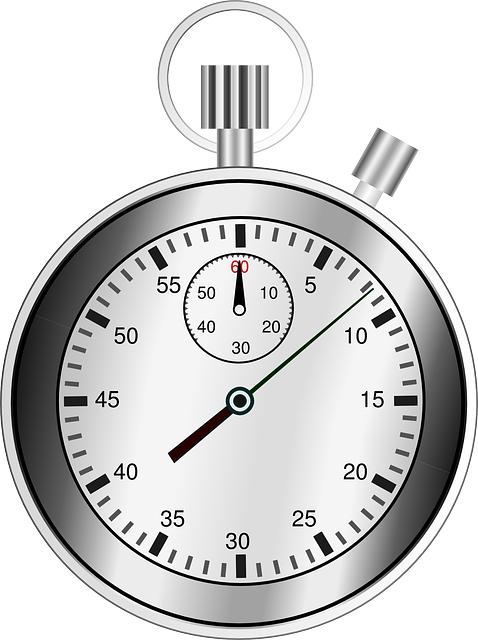 Using the grid and the abstract picture of a face, answer the following questions:On the grid, where is the eye?What is located in ? In what part of the square  is the chin located?Use the blank graph provided to plot the points and decide if the rectangular cakes are scale drawings of each other. Cake 1:  ,,, 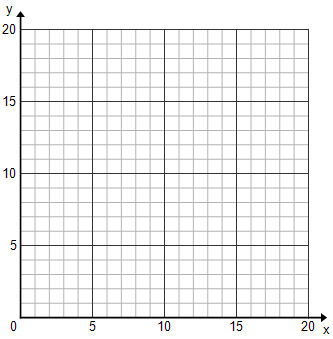 Cake 2: , ,, How do you know?  HeightLengthOriginal DrawingSecond DrawingHeightWidthOriginal ImageSecond Image